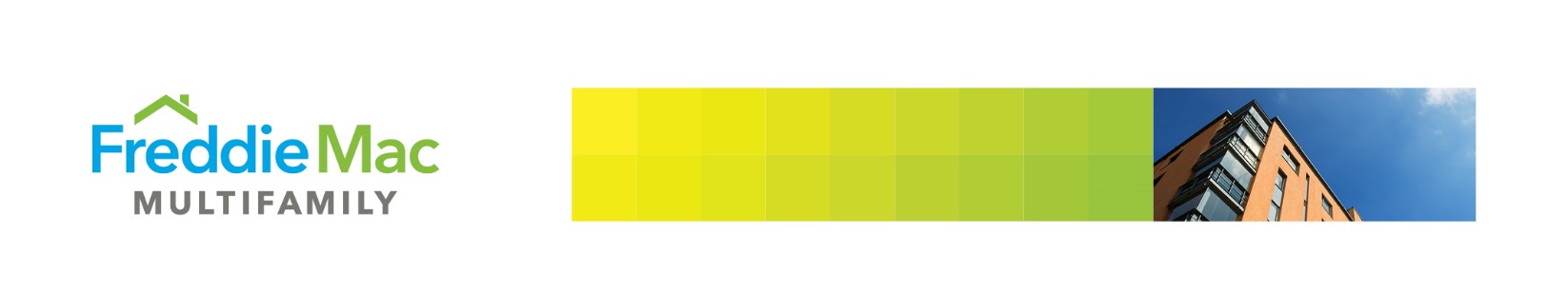 Freddie Mac Loan #Property NameCity, StateUnits:Standard Delivery/ERLProduct TypeLoan Amount:Refi/Acq.UW DSCR:LTV:# of years IOFull UW Package Submitted Date/ Benchmark Draft LOC Issuance Date (9 day Standard ):Pending Maturity or Acquisition Close Date/ Requested Draft Commitment DateMarket (Top, Standard, Small and Very Small)Program ExceptionsSingle Counsel[Firm][Name of Individual on Transaction][Phone #][Firm][Name of Individual on Transaction][Phone #]